В соответствии с Федеральными законами от 21.12.1994 года № 69-ФЗ «О пожарной безопасности»,  от 06.10.2003 года  № 131-ФЗ «Об общих принципах организации местного самоуправления в Российской Федерации», во исполнение указания Кабинета Министров Чувашской Республики от 31.03.2014 года № 9  «О проведении конкурса по номинациям «Самый пожаробезопасный объект здравоохранения», «Самый пожаробезопасный объект образования», «Самый пожаробезопасный объект культуры»,  с целью координации работы по вопросам противопожарной пропаганды, обеспечения снижения риска возникновения пожаров, обеспечения приемлемого уровня защищённости личности, имущества, общества от пожаров:1. Провести на территории Канашского района в период с 15.05.2014 года по 31.05.2014 года   конкурс  «Самый пожаробезопасный объект Канашского района Чувашской Республики».2. Утвердить:Положение  о проведении конкурса «Самый пожаробезопасный объект  Канашского района Чувашской Республики»  (Приложение 1);состав комиссии по проведению конкурса «Самый пожаробезопасный объект  Канашского района Чувашской Республики» (Приложение 2).3. Настоящее распоряжение опубликовать  в средствах массовой информации.4. Контроль за выполнением настоящего распоряжения возложить на заместителя главы администрации - начальника отдела по взаимодействию с организациями АПК, председателя Канашской районной комиссии по предупреждению и ликвидации чрезвычайных ситуаций и обеспечения пожарной безопасности   Егорова А.Н.Приложение № 1Утвержденораспоряжением администрацииКанашского районаот 15.05.2014 № 178ПОЛОЖЕНИЕ о проведении конкурса «Самый пожаробезопасный объект Канашского района Чувашской Республики»1. ОБЩИЕ ПОЛОЖЕНИЯНастоящее Положение о проведении конкурса «Самый пожаробезопасный объект  Канашского района Чувашской Республики» (далее- Конкурс)  разработано в   соответствии с Федеральными законами от 21.12.1994 № 69-ФЗ «О пожарной безопасности», от 06.10.2003 года   № 131-ФЗ «Об общих принципах организации местного самоуправления в Российской Федерации»,  указанием Кабинета Министров Чувашской Республики от 31.03.2014 года № 9  «О проведении конкурса по номинациям «Самый пожаробезопасный объект здравоохранения», «Самый пожаробезопасный объект образования», «Самый пожаробезопасный объект культуры», с целью координации работы по вопросам противопожарной пропаганды, обеспечения снижения риска возникновения пожаров, обеспечения приемлемого уровня защищённости личности, имущества, общества от пожаров.Организаторами Конкурса являются администрация Канашского района и ОНД г. Канаш и Канашского района ГУ МЧС России по Чувашской Республике.Основные принципы организации Конкурса - добровольность, открытость, равенство возможностей всех участников. 2. ЦЕЛИ И ЗАДАЧИ КОНКУРСАКонкурс проводится в целях обеспечения снижения риска возникновения пожаров  и обеспечения приемлемого уровня защищённости личности, имущества, общества от пожаров  и проведении  работы по пропаганде мер пожарной безопасности на объектах образования и культуры,  координации работы по вопросам противопожарной пропаганды и осуществления контроля за её выполнением различными органами власти и организациями.Основными задачами проведения Конкурса являются:  распространение опыта по  защите личности, имущества, общества от пожаров; усиление контроля за проверкой пожарной обстановки  и своевременного доведения информации о возможности возникновения угрозы  на объектах образования и культуры; обеспечение  готовности сил и средств объектов образования и культуры к выполнению задач по предотвращению пожаров. 3. УСЛОВИЯ И ПОРЯДОК  ПРОВЕДЕНИЯ КОНКУРСАКонкурс проводится  с 15.05.2014 года по 31.05.2014 года.Участниками конкурса являются администрации сельских поселений,  предприятия, организации, учреждения  Канашского района Чувашской Республики независимо от организационно-правовой формы и  формы собственности.Участникам Конкурса для участия  необходимо представить   заявки  (Приложение № 1) на бумажном носителе,  в администрацию Канашского района, расположенную  по адресу: г. Канаш, ул.30 лет Победы, 87 в каб. № 15.	Конкурс «Самый пожаробезопасный объект Канашского района Чувашской Республики »  проводится по номинациям:	«Самый пожаробезопасный объект образования» (самое пожаробезопасное дошкольное учреждение, самая пожаробезопасная школа);	«Самый пожаробезопасный  объект культуры».Оценка  итогов Конкурса  проводится  согласно критериям оценки пожарной безопасности объектов  образования, культуры  (Приложение № 2).В каждой номинации  присуждаются  по три призовых места.4. ФИНАНСИРОВАНИЕ И  НАГРАЖДЕНИЯОрганизационные расходы по проведению Конкурса осуществляет  администрация Канашского района.  		Комиссия подводит итоги, определяет победителей, занявших 1, 2, 3 места по каждой номинации по акту-оценки осмотра объекта, представленного на участие в Конкурсе  (Приложение № 3),  вручает дипломы победителям.Итоги Конкурса публикуются в средствах массовой информации. Приложение № 1 к Положению о проведении конкурса «Самый пожаробезопасный объект Канашского района Чувашской Республики»ЗАЯВКАна участие в конкурсе «Самый пожаробезопасный объект Канашского района Чувашской Республики»в номинации «Самый пожаробезопасный объект ________________________________».Наименование   организации ____________________________________________________   _____________________________________________________________________________Ф.И.О.   руководителяАдрес представляемого на конкурс объекта ____________________________________________________________________________________________________________________	«       » ___________ 2014 г.м.п._______________________________________________________________________________ 			(подпись) 			                  (фамилия, инициалы)Приложение № 2 к Положению о проведении конкурса «Самый пожаробезопасный объект Канашского района Чувашской Республики»Критерииоценки пожарной безопасности объектов образования, культурыПриложение № 3 к Положению о проведении конкурса «Самый пожаробезопасный объект Канашского района Чувашской Республики»АКТ-ОЦЕНКИ
осмотра объекта, представленного на участие в конкурсе«Самый пожаробезопасный объект Канашского района Чувашской Республики»В номинации «Самый пожаробезопасный объект ________________________________»Комиссия в составе:в рамках проведения конкурса «Самый пожаробезопасный объект 	»произвела «	»	2014 года осмотр объекта и прилегающей территориипо адресу:	наименование объекта:________________________________________________________________Ф.И.О. руководителя_________________________________________Члены комиссии:С актом - оценки ознакомлен:          	        	(подпись)	(Ф.И.О. руководителя) Замечания к акту: _______________________________________________________________________		Руководитель                                         ____________________                                                                                                                             (подпись)                                              (Ф.И.О.)Приложение № 2Утвержденраспоряжением администрацииКанашского районаот 15.05. 2014 № 178СОСТАВ комиссии по проведению  конкурса «Самый пожаробезопасный объект Канашского района Чувашской Республики»Егоров А.Н. - заместитель главы администрации - начальник отдела по взаимодействию с организациями АПК, председатель Канашской районной комиссии по предупреждению и ликвидации чрезвычайных ситуаций и обеспечения пожарной безопасности   Егорова А.Н. – председатель комиссии;Члены комиссии:Алексеев Ю.С. - начальник  управления образования администрации Канашского района;Егоров А.В. – заведующий сектором специальных программ администрации Канашского района;Николаев С. Г. – заведующий сектором отдела по развитию общественной инфраструктуры администрации Канашского района;Шакин А.А. – начальник ОНД г. Канаш и  Канашского района ГУ МЧС России по Чувашской Республике (по согласованию).ЧĂВАШ РЕСПУБЛИКИН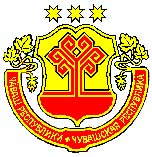 КАНАШ РАЙОНĚНАДМИНИСТРАЦИЙĚХУШУ15.05. 2014 № 178Канаш хулиАДМИНИСТРАЦИЯКАНАШСКОГО РАЙОНАЧУВАШСКОЙ РЕСПУБЛИКИРАСПОРЯЖЕНИЕ15.05. 2014 № 178город КанашО  проведении  конкурса «Самый пожаробезопасный объект   Канашского района Чувашской Республики»Глава  администрации района                         п/пВ.В. Софронов№ п/пНаименование показателяОценочный баллПримечание12341.Наличие противопожарной наглядной агитации на специально оборудованном стенде («уголке пожарной безопасности») в доступном месте.+ 30 баллов2.Количество пожаров, загораний, произошедших в здании за последние 5 лет.За 1 пожар 10 балловснимаетсяот набраннойсуммыПожары, загораниявошедшие в стат. учёт (книга учёта в отделе надзорной деятельности)3.Отсутствие на прилегающей к зданию территории сгораемого мусора, самовольно возведённых сгораемых построек, соответствие требованиям пожарной безопасности   противопожарных разрывов.+ 10 баллов4.Отсутствие самовольно возведённых в габаритах   лестничных клеток, лифтовых холлов и т.д. кладовых, подсобных помещений.+ 10 баллов5.Соответствие требованиям правил пожарной безопасности и СНиП подъездных путей для пожарной техники к зданию.+ 10 баллов6.Наличии исправных противопожарных водоисточников наружного противопожарного водоснабжения в радиусе  от здания,   соответствующих   требованиям правил пожарной безопасности и СНиП+ 10 балловИсправность водоисточников(гидрантов) определяетсякомиссионно   спробным   пуском воды7.Наличие указателей, соответствующих требованиям     НПБ 160-97, в местах размещения                          противопожарных водоисточников.+ 10 баллов8.Соответствие требованиям правил пожарной безопасности и СНиП подъездных путей для пожарной техники к противопожарным водоисточникам.+ 10 баллов 9.Наличие обработки сгораемых конструкций чердачного помещения огнезащитным составом (для зданий с объёмной кровлей), отсутствие обрушений огнезащитного слоя штукатурки на сгораемых   конструкциях перегородок, перекрытий.+ 10 балловОпределяется наличием       акта приёмки работ по обработке10.Отсутствие сгораемых материалов в чердачном помещении.+ 10 баллов11.Отсутствие захламлённости подвальных помещений сгораемыми материалами.+ 10 баллов 12.Наличие лестниц, предусмотренных проектным решением на лазах в чердачное помещение (выходе на кровлю).+ 10 баллов13.Содержание в исправном состоянии оконных проемов подвальных помещений, остекления слуховых окон чердачных помещений.+ 10 баллов14.Наличие плафонов, соответствующих конструкции светильников на электролампах, в подвальных    помещениях,     коридорах, лестничных клетках.+ 10 баллов15.Наличие калиброванных предохранителей или       исправных автоматов защиты, соответствующих току нагрузки, устройств защитного отключения (УЗО) в электросетях.+ 10 баллов16.Соответствие требованиям пожарной безопасности          электрических сетей, электрических щитов, электроустановочной арматуры в здании, отсутствие временных участков  электропроводки, скруток     жил электропроводов, оголённых участков проводки.+ 10 баллов17.Исправность и соответствие требованиям нормативной документации дымогазоотводящих и      вентиляционных каналов, подтверждённые актом проверки.+ 10 баллов18.Соответствие требованиям пожарной безопасности             путей эвакуации, эвакуационных выходов в здании.+ 20 баллов19.Исправность и соответствие   требованиям пожарной     безопасности эвакуационных лестниц, люков  переходов на балконах и лоджиях для зданий высотой более 5 этажей.+ 20 баллов20.Наличие и исправность, укомплектованность пожарных кранов внутреннего противопожарного                       водопровода (предусмотренных проектным решением).+ 10 баллов21.Наличие знаков пожарной безопасности, соответствующих требованиям НПБ 160-97, на путях эвакуации, в местах размещения пожарных   кранов,   в местах размещения первичных средств пожаротушения.+ 10 баллов22.Наличие первичных средств пожаротушения в помещениях.+ 50 баллов23.Соответствие требованиям пожарной безопасности       классификации зданий, сооружений, строений и пожарных отсеков по функциональной пожарной   опасности (статья 32 Технического регламента пожарной безопасности)+ 30 баллов24.Количество    способов    защиты    людей    и имущества от воздействия опасных факторов пожара на объекте (статья 52 Технического регламента о требованиях пожарной безопасности)+ 30 баллов за каждый из способов 25.Соответствие путей эвакуации людей  при пожаре (статья 53 Технического регламента о требованиях пожарной безопасности).+10 баллов№ п/пНаименование критерияОценка (баллы)Примечание1234567Итоговая оценка:Итоговая оценка: